花蓮縣明廉國小實施垃圾分類減量資源回收辦法依據：配合政府推動垃圾分類資源回收實施要點及本校環境教育實施計劃。中華民國100年12月08日花市清字第1000031238號函公布施行。花蓮縣花蓮市公所抓斗車及垃圾子車租用收費辦法。目的：提高垃圾分類成效，務必使垃圾減量及資源回收衛生化。宣導垃圾分類之意義及重要性。辦理校園垃圾分類減量資源回收活動。實施對象：全體教職員生。實施內容：垃圾分類：(1) 資源垃圾：鐵罐、鋁罐、保特瓶、塑膠製品、廢紙張、玻璃瓶等。(2) 非資源垃圾：泥砂、磚瓦、木竹、樹葉、雜草、食物殘渣等。(3) 有害垃圾：乾電池、水銀電池、實驗廢水等。(4) 廚餘：每日營養午餐完後之剩菜剩飯。教室垃圾處理：教室後走廊及辦公室放置垃圾桶收集垃圾。資源垃圾放置班級回收容器(飲料罐沖洗壓扁，紙類攤平或裝箱)。非資源垃圾壓扁放置垃圾桶。有害垃圾-乾電池收集存放回收盒處理(置學務處及總務處)。校園垃圾處理：設置一般垃圾子車及有機垃圾子車放置非資源垃圾，並洽市公所清潔隊清運。設置資源回收屋，收集資源垃圾、有害垃圾。資源垃圾於每天下午14:50~15:10送到資源回收屋。(詳如時間表，逾時不候以維護服務人員授教權)。班級廚餘於每日午餐後，各班置餐車待廚房處理利用。午餐使用環保碗盤自行帶回家清洗，不得使用衛生筷。配合資源回收四合一計畫將回收資源垃圾、有害垃圾收集，並交給清潔隊或回收商。注意事項：本校回收項目主要分成「塑膠類保特瓶」、「紙類」、「玻璃瓶」、「鋁罐及鐵罐」、等四大類及其他，請各班確實做好垃圾分類，定時送到資源回收屋。建立共識，多回收資源，少製造垃圾，少塑膠包裝，多選用有環保標章的產品消費。組織環保回收義工服務隊協助資源回收及環境整潔維護。班級及辦公室於整潔活動時間將非資源垃圾送至垃圾子車處理，經專人檢查後使可倒入，若分類不完全即退回，務請確實配合。本辦法經校長核准後實施，修正時亦同。承辦人：                    學務主任：                  校長：  資源回收屋服務時間表資源回收注意事項時間：星期一二四五的14:50-15:10、星期五的12:25-12:40一般紙類：堆疊整齊並且裝箱鋁箔包、塑膠杯、寶特瓶、鐵鋁罐、紙容器、玻璃罐：清洗乾淨壓扁，有效堆疊整齊星期一星期二星期三星期四星期五回收類型中午CD、電池舊掃具、玻璃罐回收類型下午塑膠杯塑膠類一般紙類紙容器鐵、鋁罐鋁箔包寶特瓶一般紙類紙容器資源回收注意事項時間資源回收物資源回收物收取前處理圖示特別說明資源回收注意事項星期一塑膠類塑膠牛奶瓶拆除包裝及瓶蓋，清洗無殘餘液體，並且壓扁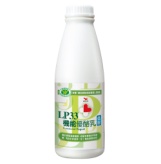 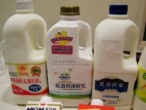 包裝為一般垃圾資源回收注意事項星期一塑膠類優酪乳瓶拆除包裝及瓶蓋，清洗無殘餘液體，並且踩扁包裝為一般垃圾資源回收注意事項星期一塑膠類手搖飲杯塑膠杯去除塑膠蓋或封膜，清洗無殘餘液體，同樣大小疊放整齊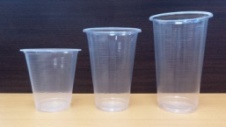 塑膠膜為垃圾塑膠蓋為塑膠類資源回收注意事項星期一塑膠類塑膠餐盒清洗無殘餘液體，並且壓扁或疊放整齊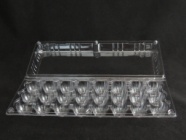 資源回收注意事項星期四金屬類鐵罐拆除包裝，清洗無殘餘液體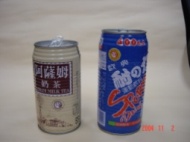 不容易踩扁資源回收注意事項星期四金屬類鋁罐拆除包裝，清洗無殘餘液體，並且踩扁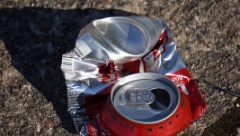 可輕易捏扁資源回收注意事項星期四寶特瓶寶特瓶去除瓶蓋，移除包裝膜，清洗無殘餘液體，並且踩扁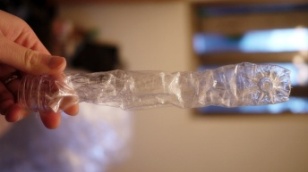 包裝膜及瓶蓋為一般垃圾資源回收注意事項星期四玻璃瓶玻璃瓶去除瓶蓋，移除包裝膜，清洗無殘餘液體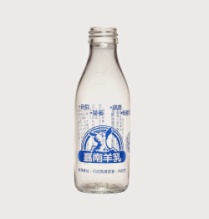 金屬瓶蓋為金屬資源回收注意事項星期四鋁箔包鋁箔包移除吸管、拆除吸管套，壓扁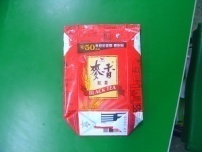 吸管與吸管套為一般垃圾資源回收注意事項星期二、星期五紙類完整紙張疊放整齊，裝箱或綑綁成一束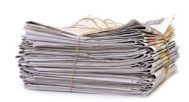 碎紙片請裝箱資源回收注意事項星期二、星期五紙類紙盒紙箱拆除膠帶，壓成平面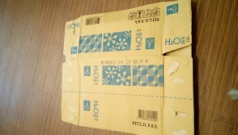 資源回收注意事項星期二、星期五紙類大型紙箱不需拆解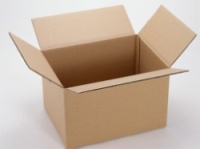 必須是完整乾淨資源回收注意事項星期二、星期五紙容器紙杯去除塑膠蓋或封膜，清洗無殘餘液體，同樣大小疊放整齊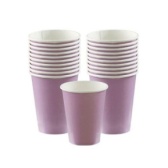 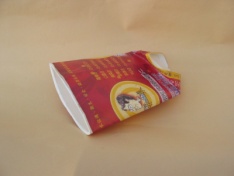 塑膠膜為垃圾塑膠蓋為塑膠類資源回收注意事項星期二、星期五紙容器牛奶盒新鮮屋清洗無殘餘液體，並且壓扁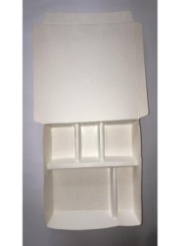 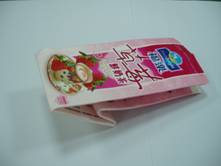 資源回收注意事項星期二、星期五紙容器紙餐盒清洗無食物殘渣，相同大小疊放整齊